Көкбұлақ орта мектебінде қамқоршылық кеңес отырыстарынан көріністер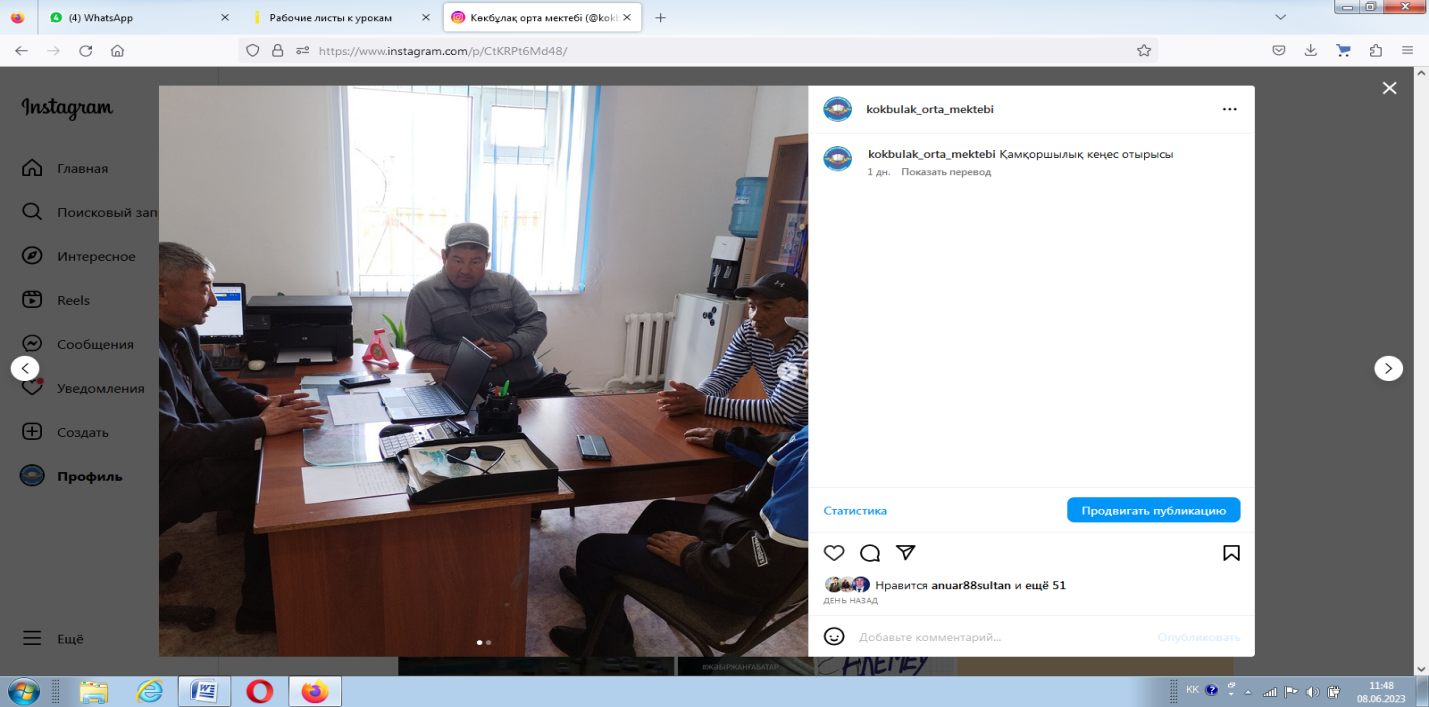 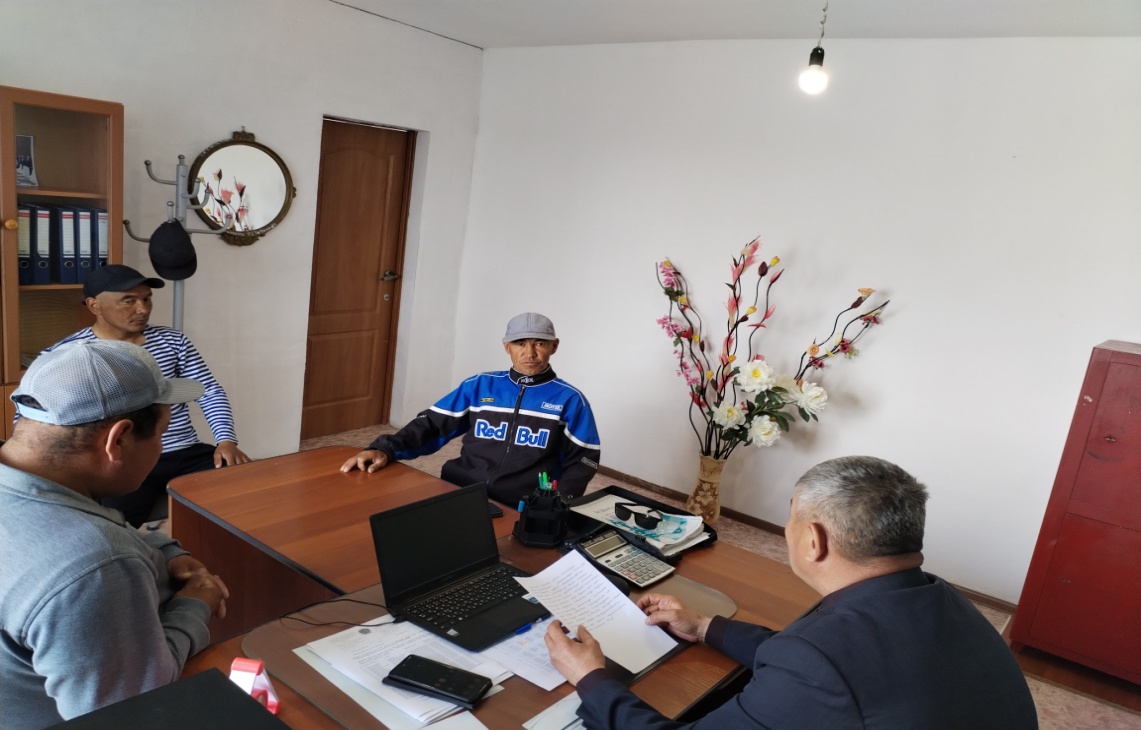 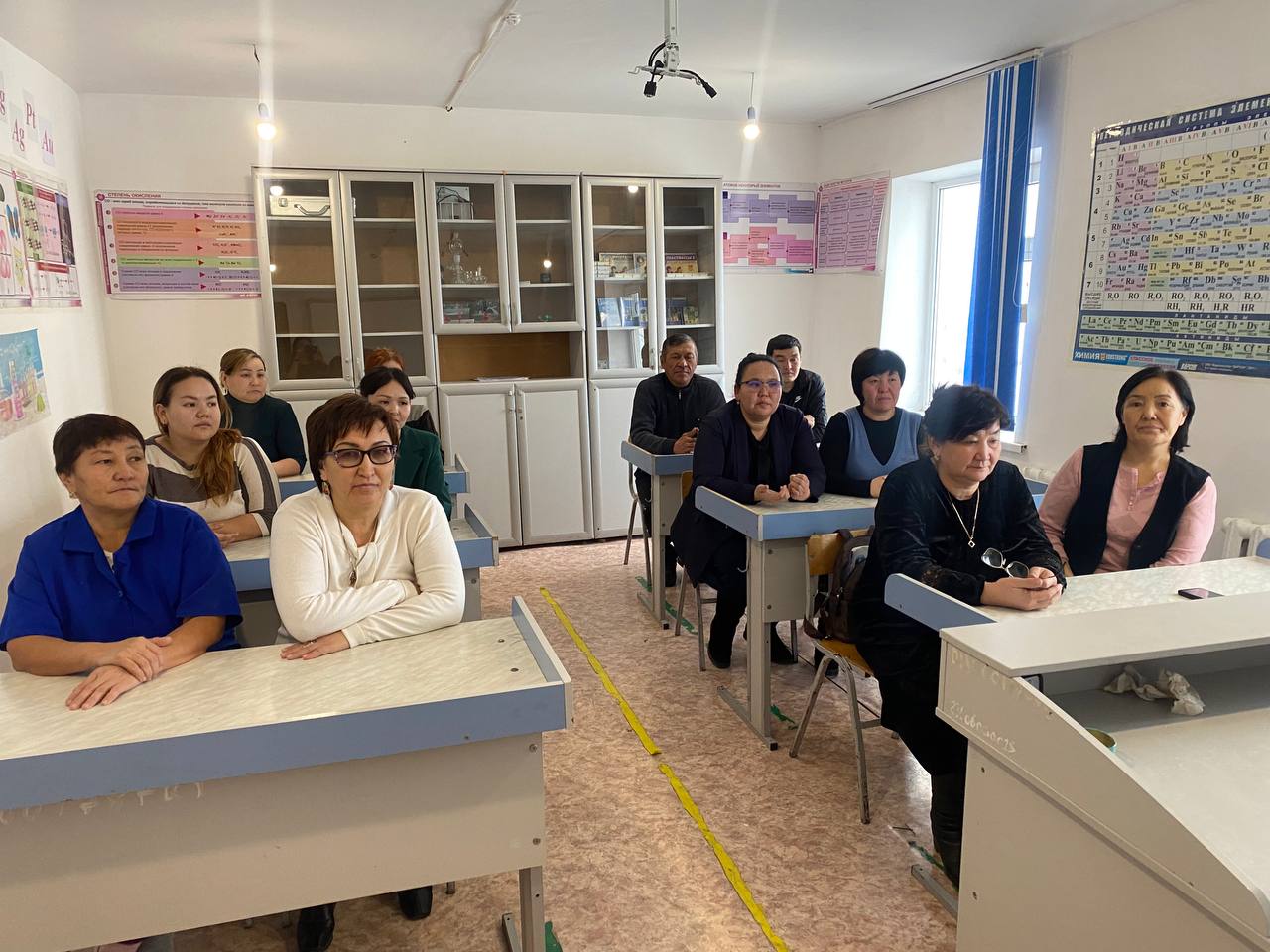 